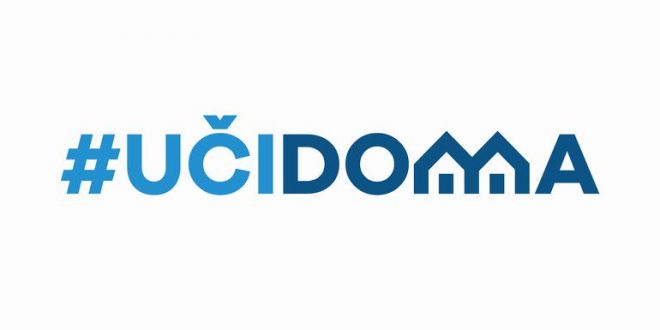 SEDMIČNI PLAN RADA PO PREDMETIMA ZA PERIOD OD  31.03.2020.  DO  03.04.2020.RAZRED I PREDMET: _CSBH  VIII-1,4_        NASTAVNIK/CI: _Dragana Nikić____RAZRED I PREDMET: _CSBH  VIII-1,4_        NASTAVNIK/CI: _Dragana Nikić____RAZRED I PREDMET: _CSBH  VIII-1,4_        NASTAVNIK/CI: _Dragana Nikić____RAZRED I PREDMET: _CSBH  VIII-1,4_        NASTAVNIK/CI: _Dragana Nikić____RAZRED I PREDMET: _CSBH  VIII-1,4_        NASTAVNIK/CI: _Dragana Nikić____DANISHODIAKTIVNOSTISADRŽAJ/POJMOVINAČIN KOMUNIKACIJEUTORAK31.03.2020.Učenik će moći da prepozna nepromjenljive vrste riječi.Učenici  prate slajd pezentaciju i prema uputstvu rade zadatke. VEZNICIVIBER GRUPASRIJEDA01.01.2020.Učenik će moći da prepozna vrstu rečenice po sastavu i da zaključi kada su u inverzijiUčenici  prate video snimak i prema uputstvu rade zadatke.https://www.youtube.com/watch?v=4pEMEAV0ezA&t=6sSLOŽENA REČENICAVIBER GRUPA ČETVRTAK02.03.2020.Učenik će moći da prepozna vrstu složene  rečenice po sastavu i veznike.Učenici  prate video snimak i prema uputstvu rade zadatke.https://www.youtube.com/watch?v=57oaP7c1u0ANEZAVISNOSLOŽENE REČENICEVIBER GRUPAPETAK03.04.2020.Učenik će moći da prepozna vrstu složene  rečenice po sastavu, veznike i da pravilno upotrebljava zarez.Učenici  prate video snimak i prema uputstvu rade zadatke.https://www.youtube.com/watch?v=pONA6BmlutkOBNAVLJANJEVEZNICI, NEZAVISNOSLOŽENE REČENICE,  UPOTREBA ZAREZAVIBER GRUPAPOVRATNA INFORMACIJA U TOKU SEDMICE:   Učenici slikaju ono što urade kod kuće i šalju nastavnici.